Sam Poyta Counseling, PLLC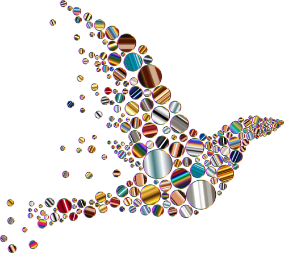 Sam Poyta, MSW, LSWAIC 
www.sampoytacounseling.com#503-732-0409; 1409 NW 85th StreetSeattle, Washington 98117Consent for Transmission of Protected Health Information by Non-Secure MeansI _______________________________________________ (Client’s Name) hereby authorize Samantha Poyta, MSW, LSWAIC to: Transmit protected health information related to my health records and health care treatment by the following non-secure media:Information related to the scheduling of meetings or other appointments.Information related to billing and payment.This authorization shall expire one year from the date signedORThis authorization will terminate when services are terminated. I have been informed of the risks, including but not limited to my confidentiality in treatment, of transmitting my protected health information by non-secure means. I understand that I am not required to sign this agreement in order to participate in services. I also understand that I may terminate this authorization at any time. _________________________________________			________________Client 									Date